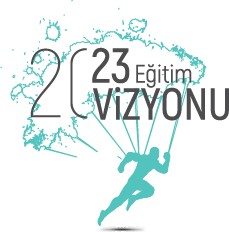 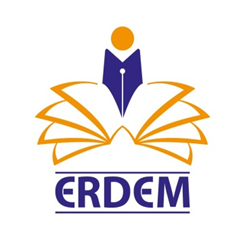 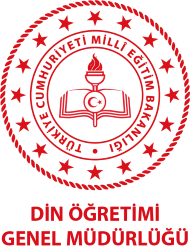 ARAŞTIRMA-GELİŞTİRME VE PROJELER DAİRE BAŞKANLIĞIAnkara-2021GİRİŞDin Öğretimi Genel Müdürlüğü, “İmam Hatip Okulları Öğrenci Başarısının Artırılmasına Yönelik Ar-Ge Çalışmaları” kapsamında Anadolu imam hatip liselerinde öğrenim gören öğrencileri akademik başarı, bilimsel, sosyal, kültürel, sportif ve sanatsal faaliyetler ile millî, manevi, ahlaki, insani ve kültürel değerleri benimseyen ve koruyan bireyler olarak yetiştirmek, öğretmen ve idarecilerimizin akademik ve mesleki gelişimlerine katkı sağlamak ve eğitim ekosisteminin en önemli paydaşlarından biri olan velilerimize rehberlik yaprak amacıyla “Eğitimde Rehberlik ve Destekleme Modeli (ERDEM) Destek 2021 Programı”nı uygulamaktadır. Bu kılavuz, programa ilişkin usul ve esasların ve projeler kapsamında gerçekleştirilmesi gereken çalışmaların açıklanması ve proje yürütücülerinin uygulamalarına yön vermesi amacıyla hazırlanmıştır.PROGRAMIN AMACIMillî Eğitim Bakanlığı tarafından hazırlanan 2023 Eğitim Vizyonu çerçevesinde kurumsal rehberlik ve okul gelişim modeli bu programın önemli gerekçelerinden birini oluşturmaktadır. PISA 2015 ve 2018 sonuç raporlarında öne çıkan en önemli sorunun okullar ve bölgeler arası başarı farkı olduğu görülmektedir. Program ile imam hatip okullarında fırsat ve koşullar ile mevcut kaynakların daha etkin ve verimli bir şekilde kullanılması, ihtiyaç duyulan alanlarda planlı ve sürekli iyileştirme anlayışıyla kurum merkezli çalışmalar yapılması, okulların kendi potansiyelleri doğrultusunda hazırladıkları projeler ile eğitim ve öğretimin iyileştirilmesi, okullar ve bölgeler arası başarı farkının azaltılması amaçlanmaktadır.PROGRAMIN HEDEFLERİProgram kapsamında;Eğitim ve öğretimin niteliğinin artırılması,Akademik başarının yükseltilmesi,Eğitim ortamları ve öğrenme süreçlerinin iyileştirilmesi,Olumlu okul iklimi ve kurum kültürünün oluşturulması, Toplumsal sorumluluk ve gönüllülük faaliyetleri, Bilimsel, sosyal, kültürel, sportif ve sanatsal faaliyetler, Öğrencilerin bilimsel ve entelektüel, zihinsel ve duygusal, fiziksel ve sosyal yönden gelişimlerinin desteklenmesi, Güçlü rehberlik ve danışmanlık hizmeti, Sürdürülebilir okul, veli, yakın çevre ve paydaş iş birliğinin artırılması,Öğrenci ve öğretmenlerin kişisel ve mesleki gelişimlerine katkı sağlanması,Öğretmen ve öğrenci motivasyanunun artırılması,Bilimsel ve teknolojik yenilikler, Başarılı, özgün ve örnek çalışmaların desteklenmesi, yenilikçi ve model uygulamaların yaygınlaştırılması hedeflenmektedir.HEDEF KİTLEProgramın hedef kitlesi Anadolu imam hatip liseleri, imam hatip ortaokulları yönetici, öğretmen, öğrenci ve velilerinden oluşmaktadır.İŞ BİRLİĞİ YAPILACAK KURUM VE KURULUŞLARBaşvuru sahibi okul müdürlüğü projenin yürütülmesi sürecinde doğrudan veya dolaylı olarak katkıda bulunacak valilik, kaymakamlık, yerel yönetimler, yükseköğretim kurumları, kamu kurum ve kuruluşları, sivil toplum kuruluşları, akademisyenler, bilim insanları, sanatçılar, sporcular, uzmanlar vb. iş birliğinde bulunabilir ve bu kapsamda protokol ve sözleşme imzalayabilir.Protokol ve sözleşmelerde iş birliği yapılacak kurum ve kuruluşların katkısı ve iş birliğinin kapsamı açıkça belirtilmelidir.DESTEKLENECEK PROJE KONU BAŞLIKLARIDestek 2021 Programı kapsamında desteklenecek proje konu başlıkları aşağıda verilmiştir. Akademik Başarının Artırılması Kişisel ve Mesleki GelişimBilimsel Çalışmalar ve Yenilikçi FikirlerKültür ve SanatFiziksel Aktivite, Spor ve SağlıkToplumsal Sorumluluk ve GönüllülükProgram kapsamında başvurusu yapılan projelerin, konulara uygun olması gerekmektedir.  Akademik Başarının Artırılması Günümüzde 21. yüzyıl becerilerine sahip, bilimsel düşünebilen, üretken, yenilikçi ve karşılaştığı problemleri çözme becerisi kazanmış bireylerin yetiştirilmesi çok önemlidir. Bu nedenle akademik başarının artırılması başlığı altında yapılacak projelerde öğrencilerin başarı düzeylerini yükseltmek ve nitelikli bireyler olarak yetiştirilmelerini sağlamak amacıyla ilgi, ihtiyaç ve yeteneklerine uygun çalışmalar yapılmalıdır.Örnek proje konuları:Uzaktan eğitimÖğrenci koçluğuAkademik koçlukVeli koçluğuMesleki koçlukİçerik geliştirmeYüksek öğretime hazırlıkÖğrenci ve öğretmen motivasyonuıRehberlik ve psikolojik danışmanlık Ölçme ve değerlendirme Dezavantajlı grupların eğitime erişimiEğitim ortamlarının iyileştirilmesi Öğrenme becerilerinin geliştirilmesiEğitim, öğrenme ve öğretme süreçlerine katkı sağlayan seminer, konferans, söyleşi, panel, sempozyum vb. faaliyetler Kişisel ve Mesleki GelişimBu başlık altındaki projelerde, öğrenci, öğretmen ve okul yöneticilerinin tanımlanmış ihtiyaçları üzerine temellendirilmiş, mesleki ve bireysel gelişimlerinde olumlu ve kalıcı etki meydana getirecek, sertifikalı veya sertifikasız, yüz yüze ve/veya uzaktan, kapsamlı, yüksek nitelikli, sürdürülebilir ve sistemli çalışmalar beklenmektedir.Örnek proje konuları:Dijital yeterlilik21. yüzyıl becerileriUzaktan eğitimDin Öğretimi Genel Müdürlüğü gelişim eylem planları (ÖGEP, DÖGEP, YÖGEP)Yabancı dil öğretimiMüze eğitimiİçerik üretmeProje hazırlamaYapay zekaRobotikMentörlük Öğretme stratejileriSağlık, sosyal medya, sanat ve spor okur yazarlığıFarkındalık çalışmalarıSeminer, konferans, söyleşi, panel, sempozyum vb. faaliyetler Bilimsel Çalışmalar ve Yenilikçi FikirlerBu başlık altındaki projelerde fen, matematik ve sosyal bilimler alanındaki bilimsel gelişmeler, teknoloji ve tasarım, yazılım ve kodlama, araştırma projeleri ile bilim tarihi alanlarında özgün ve yenilikçi eğitimler ve ürün çalışmaları yapılmalıdır.Örnek proje konuları:STEMYazılım, robotic kodlama ve programlamaBilimsel araştırmalarBilim insanlarıBilim tarihiTasarım ve beceri atölyeleriYapay zekâMobil uygulamalarİletişim teknolojileriBilişim tekolojileriAnadolu imam hatip liseleri Akademik Destek Programı (ADEP)Farkındalık çalışmaları Kültür ve SanatBu başlık altındaki projelerde, medeniyetimizin ve insanlığın tarihi, kültürel, edebi, düşünce, sanat, bilim ve teknikle ilgili miras ve gelişim sürecini kavramak, kültürel ve sanatsal gelişime ve ilerlemeye katkı sağlamak, tarihi ve kültürel değerlerimize sahip çıkmak amacıyla gerçekleştirilecek çalışmalar beklenmektedir.Örnek proje konuları:Okuma kültürüSanatsal eğitimler, ürünler ve yarışmalar (geleneksel ve modern sanatlar)Tarihi ve kültürel mirasMilli ve manevi değerlerTarihi olaylarKültürel ve sanatsal faaliyetlerde teknoloji kullanımıKütür, sanat ve fikir insanlarıDin, kültür ve sanat ilişkisiFarkındalık çalışmalarıKültür ve sanat temasına ilişkinkısa film, resim, kamu spotu, fotoğraf, karikatür, karakalem, hüsn-ü hat, tezhib, ebru, afiş, büroşür, tiyatro gösterisi, şiir, müzik, gazete, dergi, internet sitesi, seminer, konferans, söyleşi, panel, münazara, sempozyum vb. faaliyetler Fiziksel Aktivite, Spor ve SağlıkBu başlık altındaki projelerde, fiziksel aktivite, spor ve sağlıklı yaşam konusunda farkındalık oluşturmak, geleneksel ve modern spor dallarını tanıtmak, benimsetmek, sevdirmek ve yaygınlaştırmak, spor dallarında uzman kişilerle öğrencileri buluşturmak ve onların bilgi, birikim ve tecrübelerinden faydalandırmak, sportif etkinliklerin sağlıklı, bilinçli ve organize bir şekilde yapılabilmesine imkân sağlamak amacıyla gerçekleştirilecek çalışmalar yapılmalıdır.Örnek proje konuları:Spor kültürünün geliştirilmesiDoğa sporlarıGeleneksel sporlarPaydaşlarla iş birliği kapsamında sportif faaliyetlerSalgın hastalıklarla mücadele ve sağlıklı yaşamBağımlılıkla mücadeleBaşarılı sporcularla bir araya gelmeDüzenli fiziksel aktivite alışkanlığı kazandırmaFiziksel aktivite, spor ve sağlık temasına ilişkin kısa film, resim, kamu spotu, fotoğraf, karikatür, karakalem, afiş, büroşür, tiyatro gösterisi, şiir, müzik, sergi, gazete, dergi, internet sitesi, seminer, konferans, söyleşi, panel, münazara, sempozyum vb. faaliyetler Toplumsal Sorumluluk ve GönüllülükBu başlık altındaki projelerde, dayanışma, yardımlaşma ve topluma faydalı olma amacıyla menfaat beklentisi olmaksızın, fiziksel güç, zaman, bilgi, yetenek, tecrübe gibiimkân ve özelliklerin kullanılarak gerçekleştirildiği gönüllük çalışmaları ile toplumsal sorumluluk ve gönüllülük faaliyetlerine katılıma yönelik farkındalığı artırıcı çalışmalar beklenmektedir.Örnek proje konuları:Çevre bilinciDoğayı korumaAfet bilinciSosyal hizmetlerYaşlılara yönelik projelerHayvan sevgisiSokak hayvanlarının korunmasıEngellilere destekGeri dönüşümDezavantajlı grupların topluma kazandırılmasıFarkındalık çalışmalarıSosyal sorumluluk ve gönüllülük temasına ilişkin kısa film, resim, kamu spotu, fotoğraf, karikatür, karakalem, hüsn-i hat, tezhib, ebru, afiş, büroşür, tiyatro gösterisi, şiir, müzik, sergi, gazete, dergi, internet sitesi, seminer, konferans, söyleşi, panel, münazara, sempozyum vb. faaliyetler.UYGULAMA AŞAMALARIDestek Programının uygulama aşamaları şu şekildedir:Başvuruların alınmasıBaşvuruların değerlendirilmesi ve sonuçların ilanıProjelerin yürütülmesiProjelerin izleme ve değerlendirmesinin yapılması Başvuruların AlınmasıPrograma Anadolu imam hatip liseleri ve imam hatip okul müdürlükleri başvurulabilir. Proje ve program uygulayan Anadolu imam hatip liseleri, Uluslararası Anadolu imam hatip liseleri, proje imam hatip ortaokulları ile “Erdem Destek 2020 Programı” kapsamında projeleri kabul edilen okullar başvuruda bulunamaz.Okullar en fazla bir proje başvurusunda bulunabilir.Okul müdürü projenin hazırlanması, sunulması, yürütülmesi, sonuçlandırılması ve kurumu temsil etmek üzere bir proje koordinatörü görevlendirir. Projenin yürütülmesi sürecinde Koordinatör değişikliği yapılmaması esastır. Proje koordinatörünün herhangi bir nedenle kurumdan ayrılması veya haklı sebeplere dayanarak projeyi yürütemeyeceğinin anlaşılması halinde ilgili okul müdürlüğünün talebinin uygun görülmesi halinde değişiklik yapılabilir.Proje başvuruları 5 Mayıs – 7 Haziran 2021 tarihleri arasında, proje koordinatörü tarafından Genel Müdürlük Kalite Takip Sistemi (KTS) ERDEM-Destek 2021 Program Modülü üzerinden yapılacaktır (https://dogm.meb.gov.tr/bilgisistemi).Proje başvurusu için Proje Başvuru Formu ve Faaliyet Bütçe Tablosu’nun doldurulması gereklidir. Başvuru formunda belirtilen bölümlerden birinin eksik olması proje teklifinin ön değerlendirme aşamasında reddedilmesine neden olur. Başvuru aşamasında Proje Başvuru Formu ve Faaliyet Bütçe Tablosu elden ya da posta yoluyla Genel Müdürlüğe ayrıca teslim edilmeyecektir (Ek 2- Proje Başvuru Formu ve Ek 3 - Faaliyet Bütçe Tablosu).Başvurularda Proje Başvuru Formu ve Faaliyet Bütçe Tablosu tek bir word belgesi olarak kaydedilecek iki farklı belge olarak kaydedilmeyecektir.Dosya adı il ve okul adı yazılarak kaydedilecektir. Örnek: Ankara Tevfik İleri AİHL, Ankara Medine İHO gibi.Proje Başvuru Formu ve Faaliyet Bütçe Tablosu’nun formatı kesinlikle değiştirilmeyecek farklı formattaki başvurular geçersiz sayılacaktır.Başvuru formunda, projenin program amaç ve hedefleriyle uyumu, proje amaçları ve bu amaçlara ulaşmada gerçekleştirilecek faaliyetler, faaliyetlerin maliyetleri ile proje sonucunda ortaya çıkması beklenen sonuçlar hakkında açık ve ayrıntılı bilgi verilmelidir.Başka bir hibe programından destek alan projelerle başvuru yapılamaz. Destek Programı ile ilgili yazılı ve görsel materyallere dogm.meb.gov.tr. internet adresinden erişim sağlanabilir. Başvuruların Değerlendirilmesi ve Sonuçların İlanıBaşvuruların değerlendirilmesi; ön değerlendirme, içerik değerlendirme ve komisyon değerlendirme olarak üç aşamadan oluşmaktadır.Ön değerlendirme aşamasında, Proje başvuru formu ve ekleri genel şekil ve uygulama yönünden bu kılavuzda belirtilen şartlara uyup uymadığı değerlendirilir.  İçerik değerlendirme aşamasında, proje içeriği, projenin amacı, faaliyetlerin proje amacına ve bütçeye uygunluğu yönünden değerlendirilir. Değerlendirme sonunda ortalama puanı en yüksek olandan başlamak üzere, 70 ve üzerinde olan proje teklifleri komisyon değerlendirmesine kabul edilir.Komisyon değerlendirme aşamasında, ön ve içerik değerlendirmeyi geçen projelerin, üst politika belgeleri, 2023 Eğitim Vizyonu ve Genel Müdürlük vizyon, misyon ve politikalarına uygunluğu yönünden değerlendirilir. Projeler, Proje Değerlendirme Tablosunda (Ek 4) yer alan kriterlere göre değerlendirilir. Başvurusu kabul edilen proje teklifleri 25 Haziran 2021 tarihinde Erdem Destek 2021 web sayfasından Genel Müdürlük web sitesinden / https://erdem.meb.gov.tr/ ve/veya Kalite Takip Sistemin Proje Modülünden/ ilan edilir. Projelerin YürütülmesiProjesi kabul edilen okul müdürlüğü, başvuru formunda yer alan proje başlangıç tarihinden itibaren projede öngörülen faaliyetleri gerçekleştirir. Proje faaliyetleri Sağlık Bakanlığı COVID-19 Salgın Yönetimi ve Çalışma Rehberi ile Milli Eğitim Bakanlığı Covid 19 Bilgilendirme Rehberindeki hususlar dikkate alınarak gerçekleştirilir. Proje faaliyetlerinin gerçekleştirilmesinde azami süre 9 aydır. Ancak proje kapsamında yapılacak harcamalar 15.12.2021 tarihine kadar tamamlanmalıdır. Projenin süreci Kalite Takip Sistemi (https://dogm.meb.gov.tr/bilgisistemi) üzerinden üzerinden takip edilir. Zorunlu sebeplerle projenin başvuru formunda belirtilen süreler içinde bitirilememesi ya da projenin daha etkin ve verimli bir şekilde yürütülebilmesi için ek süreye ihtiyaç duyulduğuna dair okul müdürlüğü tarafından yazılı olarak geçerli bir mazeret sunulması halinde proje süresi bir defaya mahsus olmak üzere uzatılabilir.Projenin amaç ve çalışma programına uygun bir şekilde gerçekleştirilmediğinin tespiti halinde veya mücbir sebep nedeniyle projeler geçici olarak veya tamamen durdurulabilir.Proje desteğinin amacı dışında ve usulsüz olarak kullanılması halinde proje iptal edilebilir. Projesi iptal edilen okullar, üç yıl süreyle Genel Müdürlük Proje destek programlarından yararlanamaz. Projenin tüm aşamalarında ilgili mevzuat hükümleri çerçevesinde hareket edilir.Proje çıktı ve ürünleri; Projelere ilişkin fotoğraf, video kaydı ve benzeri görsel / sesli materyaller ile diğer proje çıktıları ve ürünü olarak değerlendirilir. Desteklenen projeler kapsamında ortaya çıkan bu ürünlerin içeriği proje yürütücüsü kurumun sorumluluğundadır ve hiçbir surette Genel Müdürlüğün görüşü olarak değerlendirilemez. Proje sonucunda ortaya çıkan ürünlerin mülkiyeti bünyesinde proje yürütülen okul müdürlüğüne aittir. Ancak proje ürünleri Genel Müdürlük tarafından herhangi bir süre sınırlaması olmaksızın bedelsiz olarak kullanılabilir. Proje kapsamında üretilecek yazılı, sesli ve görsel materyallerin niteliğine göre Genel Müdürlüğe gönderilmesi veya Genel Müdürlük Kalite Takip Sistemine girilmesi istenebilir. Projelerin İzleme ve Değerlendirmesiİzleme ve değerlendirme çalışmaları, Kalite Takip Sistemi üzerinden, Proje Sonuç Raporu veya yerinde inceleme suretiyle yapılabilir. Başvuru formunda belirtilen hususlara uygun olarak yürütülmeyen projeler geçici olarak durdurulabilir veya iptal edilebilir.Proje sonuç raporu, projenin başlangıcından bitimine kadar geçen sürede gerçekleştirilen faaliyetleri kapsayacak şekilde düzenlenir ve projenin çıktılarını gösterir. Proje sonuç raporuna, proje kapsamında yapılan giderleri kanıtlayan belgelerin suretleri, yazılı, sesli ve görsel proje çıktıları eklenir ve proje bitiş tarihinden itibaren en geç bir ay içerisinde Kalite Takip Sistemine girilir.Proje, proje sonuç raporunun Genel Müdürlükçe onaylanmasıyla tamamlanmış olur.  BÜTÇE VE HARCAMAProjeler için üst sınır 30.000 TL’dir.Program kapsamında desteklenecek proje sayısı Din Öğretimi Genel Müdürlüğü tarafından ayrılmış olan bütçeyle sınırlıdır.Kabul edilen projelerin destek miktarı okulların 06.02 Proje Giderleri kodu üzerinden aktarılacaktır.Genel Müdürlük, proje tekliflerinde belirtilen bütçenin altında proje destek tutarı belirleyebilir. Proje bütçesi 2021 yılı bütçe programından karşılanacağından program kapsamındaki harcamalara ait fatura, tahakkuk ve ödeme emri belgelerinin 15   Aralık 2021 tarihine kadar tamamlanması gerekmektedir. Genel Müdürlük tarafından proje kapsamında aktarılan destek tutarı, proje bütçesinde yer alan harcama kalemleri dışında, herhangi bir nedenle farklı bir amaca hizmet etmek üzere kullanılamaz.Bütçeleme yapılırken bütçe kalemleri faaliyet bazlı oluşturulmalı ve planlanan faaliyetin bütün giderleri bütçelendirilmelidir.Proje bütçesinin en az %5’i görünürlük çalışmalarına ayrılmalıdır.Projenin yürütülmesi sırasında gereken alımlar için hazırlanacak teknik şartnamede, her bir alımda faaliyet kapsamında hangi hizmetlerin alınacağı ayrıntılı bir şekilde yazılmalıdır.Personel maaşları, bina kiralama, tadilat, koordinatör ücreti, para cezası, faiz, gecikme zammı, borçlar ve gelecekteki muhtemel kayıplar için ayrılan karşılıklar, proje hazırlama çalışmalarının maliyetleri ile başvuru masrafları vb. giderler için yapılan harcamalar karşılanmayacaktır.Proje kapsamında yapılan harcama belgelerinin yanında katılımcı listeleri ve faaliyetle ilgili görseller Kalite Takip Sisteminde açılan modüle işlenecektir.Proje kapsamında gerçekleştirilecek faaliyetler için gerekli olan eğitimci, uzman, rehber ve benzeri şahıslara yapılacak ödemeler, fatura, gider pusulası gibi harcama belgeleri kurumun tabi olduğu mevzuat çerçevesinde gerçekleştirilecektir.Proje faaliyetleri kapsamında yapılan harcamaların ispatına ilişkin olan fatura, fiş, gider makbuzu gibi harcama belgelerinin bir nüshası ayrı bir dosyada tutulmalıdır. TANITIM VE GÖRÜNÜRLÜKProje faaliyetlerinin duyurulması, örnek alınması ve yaygınlaştırılması amacıyla görünürlük çalışmaları yapılacaktır. Medya ve sosyal medya mecralarında projenin tanıtımına yönelik çalışmalar yapılacaktır.Program kapsamında desteklenen projelerin faaliyet ve çıktılarında Din Öğretimi Genel Müdürlüğü desteğinin sağlandığı belirtilmelidir.Yazılı ve görsel görünürlük faaliyetlerinde Genel Müdürlük ve ERDEM Destek 2021 Programının logosu, web sitesi, sosyal medya hesapları, proje adı ve proje sloganı görünür ebatta yer almalıdır.Görünürlük harcamaları için proje bütçesinin en az %5’i kullanılmalıdır. Görürnürlük çalışmalarında ve tanıtım malzemelerinde “Eğitimde Rehberlik ve Destekleme Modeli ERDEM - Destek 2021 Programı Kapsamında Din Öğretimi Genel Müdürlüğü tarafından desteklenmektedir.” ifadesine yer verilmelidir. Görünürlük materyalleri hedef kitlede ilgi uyandıracak şekilde tasarlanmalıdır.Proje kapsamında gerçekleştirilen faaliyetlere ilişkin haber metni, yazılı ve görsel materyal okul web sitesi ve sosyal medya adreslerinde yayımlanmalıdır. Proje yürütücüsü okul her türlü faaliyette kendi logosuna da yer vermelidir. Ancak proje yürütücüsünün logosu hiçbir şekilde Genel Müdürlük, ERDEM - Destek 2021 Programı logolarının ölçülerinden büyük ve daha belirgin olamaz.Destek Programı İletişim SüreciProje başvuru sürecininin etkili ve verimli yürütülebilmesi için aşağıdaki iletişim kanallarından bilgi alınabilir.	https://dogm.meb.gov.tr/	http://dogm.meb.gov.tr/bilgisistemi/	http://erdem.meb.gov.tr	dogmarge@meb.gov.tr	argeveprojeler@gmail.com	Tel: 0312 413 35 04/ 35 46/ 35 26EKLEREk 1Çalışma TakvimiEk 1Çalışma TakvimiEk 1Çalışma TakvimiFaaliyetlerFaaliyetlerTarih1Başvuruların alınması5 Mayıs – 7 Haziran 20212Başvurusu kabul edilen proje tekliflerinin ilan edilmesi25 Haziran 20213Proje faaliyetlerinin gerçekleştirilmesinde azami süre9 ay4Program kapsamında yapılacak harcamalara ait fatura, tahakkuk ve ödeme emri belgelerinin en geç tamamlanma tarihi15 Aralık 20215Sonuç raporlarının gönderilme tarihiProje bitiş tarihinden itibaren en geç bir ay içerisindeEk 2- Proje Başvuru FormuEk 2- Proje Başvuru FormuProje Yürütücü BilgileriProje Yürütücü BilgileriOkul AdıOkulun adı tam olarak yazılmalı, kısaltma kullanılmamalıdır.Okul İletişim Bilgileri Okulun açık adresi, telefon numarası ve e-posta adresi yazılmalıdır.Okul İletişim BilgileriOkul müdürünün telefon numarası ve e-posta adresi yazılmalıdır.Koordinatör İletişim BilgileriKoordinatörün telefon numarası ve e-posta adresi yazılmalıdır.Proje KonusuProje kılavuzunda belirtilen konu başlıklarından seçilen konu belirtilmelidir. Örneğin Akademik Başarının Artırılması.Projenin AdıProjenin adı tam olarak yazılmalıdır. Proje adı projenin içeriği ile uyumlu ve özgün olmalıdır.Projenin Gerekçesi ve AmacıProjenin amacı, gerekçesi, neden böyle bir projeye ihtiyaç duyulduğu vb. açıklamalar yapılmalıdır (En fazla 1 sayfa olmalıdır).Projenin Süresi, Başlangıç ve Bitiş TarihleriAy ve tarih aralığı yazılmalıdır.Projenin Hedef KitlesiHedef kitle belirtilirken, kaç öğretmen, kaç öğrenci (kız-erkek), kaç veli gibi tanıtıcı bilgiler verilmelidir.Proje Paydaşları ve İş Birliği Varsa, paydaş kurum ve iş birliği kapsamı belirtilmelidir. Projeden Beklenen SonuçlarProje sonucunda beklenen ölçülebilir, somut çıktılar, ürünler, görünürlük çalışmaları açıklanmalıdır. Projeden hangi sonuçların beklendiği belirtilmelidir (En fazla 1 sayfa olmalıdır).Proje Faaliyetleri/ Görünürlük ÇalışmalarıProjenin amacına ulaşabilmesi için yapılacak faaliyetlerin (amaç-faaliyet-sonuç ilişkisini kurarak) açıklaması yapılmalı ve ayrıntılı bir şekilde takvimlendirilmelidir.Proje kapsamında yapılacak görünürlük çalışmaları belirtilmelidir(En fazla 1 sayfa olmalıdır).Projenin Toplam BütçesiTalep edilen toplam destek miktarı TL (rakam olarak) olarak belirtilmelidir.Faaliyet Bazlı BütçeEk-4 te yer alan Örnek Faaliyet Bütçe Tablosuna göre yapılan proje bütçe tablosu doldurulmalıdır.Not: Proje başvuru formu en fazla altı (6) sayfa olmalıdır.Not: Proje başvuru formu en fazla altı (6) sayfa olmalıdır.Ek 3Örnek Faaliyet Bütçe TablosuEk 3Örnek Faaliyet Bütçe TablosuEk 3Örnek Faaliyet Bütçe TablosuEk 3Örnek Faaliyet Bütçe TablosuEk 3Örnek Faaliyet Bütçe TablosuGiderlerBirimMiktarBirim Maliyet(TL)ToplamMaliyet(TL)Öğrenci Koçluğu Seminerleri (Öğretmen, öğrenci ve veliye yönelik 3 seminerin giderleri. Ulaşım, ikram, baskı vb. giderler)Adet 21.000,00 2.000,00 Akademik Destek / Çalışma Odası oluşturulması(Masa, Sandalye, Kitaplık, Görsel Öğeler)Adet16.000,006.000,00Kazanım Takip Çalışması(Kazanım değerlendirme materyali, optik okuma bedeli, değerlendirme sonuçları Adet75*104,003.000,00Motivasyon Çalışmaları/ Okul mezunları, akademisyen, meslek sahibi kişilerle buluşma toplantıları (ulaşım gideri, ikram gideri vb. giderler )Adet4500,002.000,00Akıl oyunları sınıfına akıl oyunları malzemelerinin alınması (Satranç, Reversi, Mangala, Pantago, Görseller, 9 taş, vb.)Adet30100,003.000,00Motivasyon Arttırıcı Gezi Programı (Ulaşım giderleri, yemek giderleri, bilet gideri vb. giderler)Adet31.000,003.000,00Görünürlük Malzemeleri (Proje logolu maske, usb, kalem, afiş, branda, bülten, projeye ilişkin video çekimi, vb. giderler.)Adet11.750,001.750,00Genel Toplam10.354,0020.750,00Ek 4Proje Değerlendirme FormuEk 4Proje Değerlendirme FormuDeğerlendirme ÖlçütleriDeğerlendirme ÖlçütleriProjenin Uygunluğu (Ön Değerlendirme)Uygulama kılavuzunda belirtilen şartlara uygunluğu ve başvuru formunun doğru doldurulmasıProje adıOkul adıProje konusuOkul müdürü ve koordinatörün bilgileriProje süresiProjenin hedef  kitlesiProjenin toplam destek miktarıGörünürlük bütçesinin miktarı (en az %5)Ön değerlendirme kriterlerinden biri eksik olan projeler ön değerlendirmeyi geçemez ve elenir.İçerik Yönünden DeğerlendirmeAzami PuanProjenin Gerekçesi ve Amacı 15 PuanProjenin ihtiyaç ve gerekçesinin açık, düzgün ve anlaşılır bir şekilde ifade edilmesi15Projenin Faaliyet ve Sonuçları (Projenin Etkililiği ve Uygulanabilirliği)65 PuanProjenin ar-ge niteliği, özgünlüğü ve inovasyon yönü20Projenin yaygınlaştırılabilir ve sürdürülebilir olması15Proje faaliyetlerinin ve açık net bir şekilde ifade edilmesi ve takvimlendirilmesi15Proje faaliyetlerinin beklenen sonuçlarla uyumu ve hedeflerine ulaşma potansiyeli10Görünürlük faaliyetleri 5Projenin Bütçe ve Maliyet Etkinliği25 PuanBütçenin faaliyetlerle uygunluğu ve harcanacak kalemlerin ayrıntılı ifade edilmesi15Proje bütçesinin piyasa fiyatlarıyla uyumu10Toplam Puan100